Geometry I 						        Name:_____________________________Date:_______Tools of Geometry – Unit 1Distance Formula – Day 3Distance – 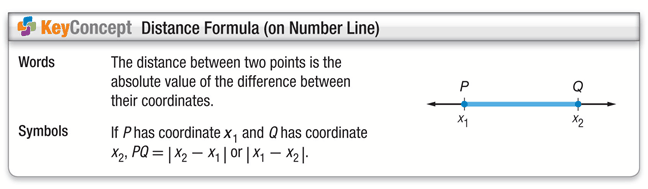 Example 1.A. Use the number line to find QR. 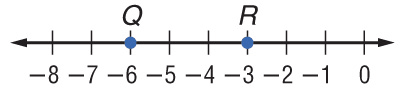 B. Use the number line to find AX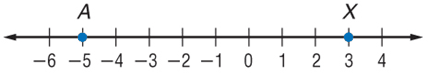 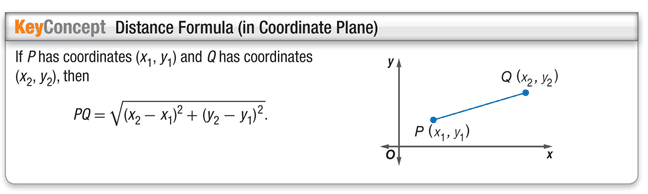 Example 2)Find the distance between E(–4, 1) and F(3, –1). Round to the nearest tenth if necessary. Example 3) Find the distance between D(-1, 7) and F(3, 4). Round to the nearest tenth if necessary.Example 4)Find AM. Round to the nearest tenth if necessary.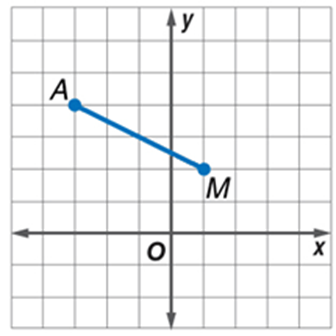 